Multiliteracies Project Lesson Plan – They’re Functions!Date:____________________________________KWL Chart: Domain and Range of FunctionsThey’re Functions! LyricsPolynomials, they’re functions, they’re functions, they’re functions! Exponentials, they’re functions, they’re functions, they’re functions! Trigonometric, they’re functions, they’re functions, they’re functions!All of them, they’re functions, they’re functions, they’re funcions!!Woo!Polynomial functions come in many degreesSuch as 4, 6, 2, and 3These are functions that never endSo we say they are continuousEnd behaviour varies depending on degreeLet’s take a look together and seeBoth sides of even go to infinityFor odd degree, ends go oppositely[Pause]Polynomials, they’re functions, they’re functions, they’re functions! Exponentials, they’re functions, they’re functions, they’re functions! Trigonometric, they’re functions, they’re functions, they’re functions!All of them, they’re functions, they’re functions, they’re functions!!Woo!Exponentials they don’t have a degreeBut they always go to infinityThey also have an asymptoteWhich they cannot touch, but they get real close!Next, let’s talk about the two formsWe have standard form and natural formStandard is base “a” to the xAnd natural is base “e” to the xThe asymptote may changeAnd affect the rangeThe domain will always stay the sameNow you know the rules of the gameDon’t let exponentials give you strifeUse them for depreciation and half-lifeNow exponential functions come to a closeGet ready to pose[Pause]Hit it gang!Polynomials, they’re functions, they’re functions, they’re functions! Exponentials, they’re functions, they’re functions, they’re functions.!Trigonometric, they’re functions, they’re functions, they’re functions!All of them, they’re functions, they’re functions, they’re functions!!Woo!Trig functions they always repeatLook at them they’re a specialtyThere are three main types you need to knowTangent, sine, and cosine, whoaCosine passes through the yAnd sine goes through the origin, oh myTangent stands out from the othersIt’s not continuous, oh brotherSine and cosine share domain and rangeNow you’ve gotta be thinking that sounds strangeThink back to behaviour of polynomial odd degreeThat’s what tangent’s would beJust remember the function repeatsThink about all of the beats"Now what you hear may be on the test!"So we hope this song helps you do your best![Pause]Stand up, dance, and sing along!!They’re Functions! Interactive WorksheetCourse:MCR3ULength:75 minutesTopic:“They’re Functions!” Multimodality Review Video of Basic FunctionsIntroducing the concept of domain and range using multi-modality activity describing shapes of functionsExpectations:Curriculum:A1.1, A1.3, B1.4, B2.1, D2.4 Learning Goals: “I can identify basic polynomial, exponential and trigonometric functions.”“I can identify characteristics of basic polynomial, exponential and trigonometric functions.” “I can determine domain and range of basic polynomial, exponential and trigonometric functions.”Resources:Projector and computer, or Smartboard with internet accessChalkboardPaper and pencilsClassroom space for movementFunction Worksheet (Picture of body movement with graph superimposed. Students asked to determine domain and range of functions.)Teaching Strategies:Intro/Get Started:Introduce learning goals for the day (written on the Learning Goals board) (2 minutes)Learning Goals:“I can identify basic polynomial, exponential and trigonometric functions.”“I can identify characteristics of basic polynomial, exponential and trigonometric functions.” “I can determine domain and range of basic polynomial, exponential and trigonometric functions.”Have students complete a KWL chart to review prior knowledge and prepare for the lesson (2 minutes)Re-iterate what a function is (the most basic characteristics) using group discussion (2 minutes)Reviewing basic graph shapes of polynomial, exponential, and trigonometric function (5 minutes)Teacher Prompt:“If you were to draw the graph of y = x2, what would it look like? What do we call this? Sketch its graph shape, x-axis and y-axis on your paper and hold up for me to see.”“If you were to draw the graph of the sine function, what would it look like? Sketch the basic shape, x-axis and y-axis on your paper and hold up for me to see.”Explore/Development:What is domain and range? Lesson (15 minutes)Cartesian plane on the board or SmartboardWhat x values does the graph have? This indicates the domain.What y-values  does the graph have? This indicate the range.Ex) y = x2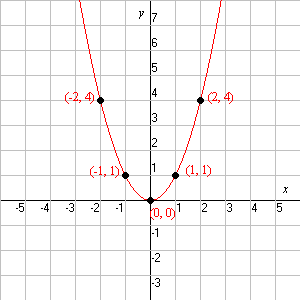 Domain: {x ϵ R ; -∞ < x < ∞}Range: {y ϵ R ; 0 < y < ∞}, or  {y ϵ R ; y > 0}Class Activity: Dance/Music Video and Interactive worksheet component (30-40 minutes)Pauses are for teacher explanations and student completion of domain and range of the respective function on the worksheet Encourage student movement to understand the graph as it goes to positive and negative infiniteConnect and Reflect/ Concluding Activity:Full class participation of the dance (8 minutes)Teacher prompts: (2 minutes)“What does the basic cubic look like? Show me with your arms.”“What is its domain?”“What is its range?”Follow-Up Activity:Encourage students to practice the dance at home Dance repeated at the beginning of next classMethod of Evaluation/ Assessment:WorksheetParticipationObservationFollow-up Ideas/Next Steps:Determining domain and range from equation of the graphIntroduction of finding Inverse Functions using equations and graphsSelf-Reflection:KnowWant to KnowLearnedFunction TypeVisual RepresentationCharacteristicsDomain and RangePolynomial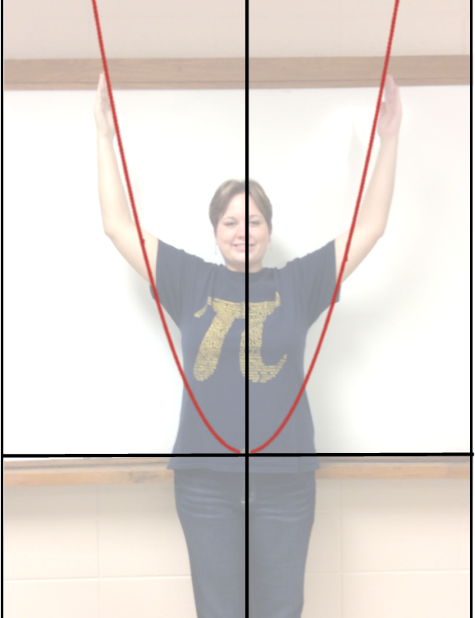 Polynomial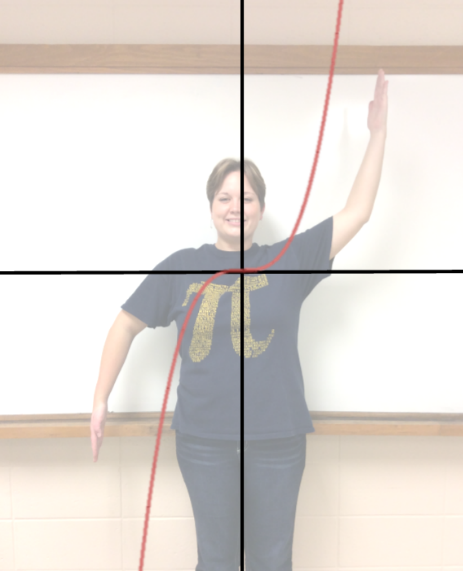 Exponential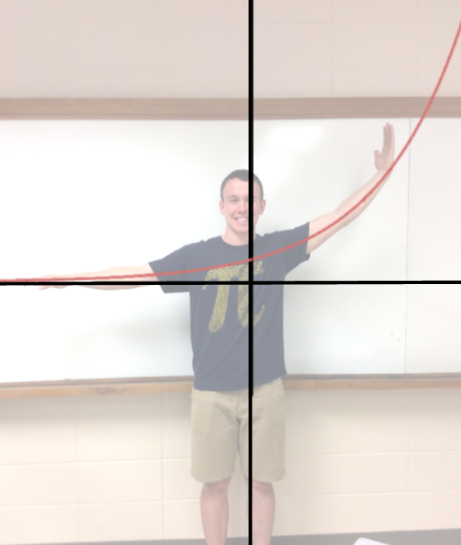 Trigonometric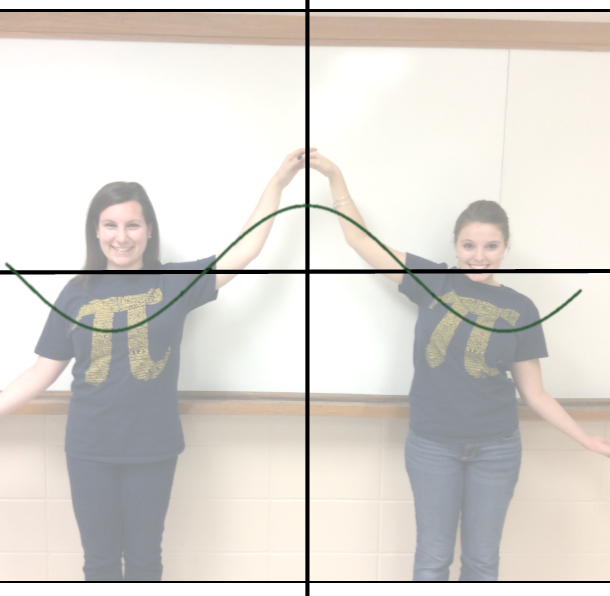 Trigonometric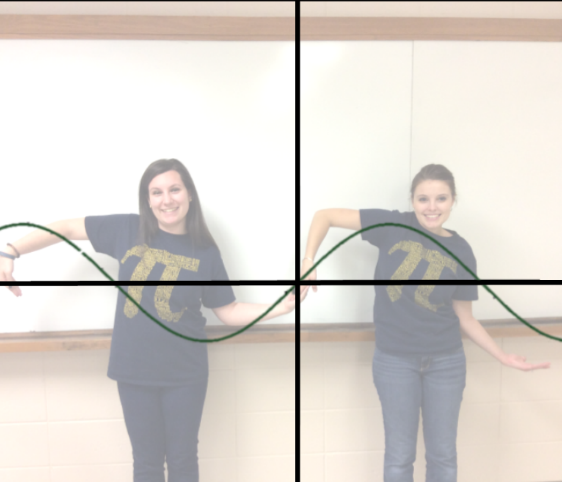 Trigonometric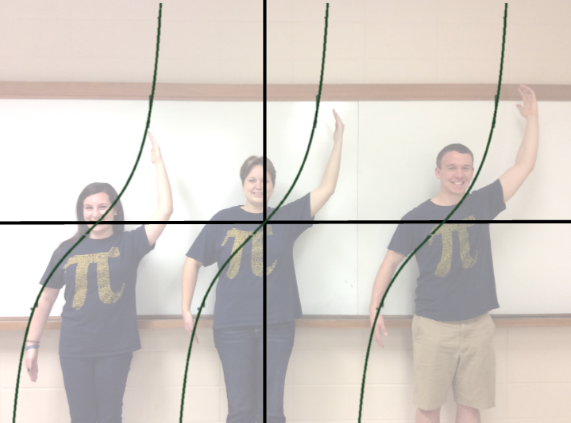 